关于公布2017年中山市中考英语听说考试成绩的通知各镇区文体教育局（教育事务指导中心）：2017年中山市中考英语听说考试工作已全部完成，现将成绩公布的有关事项通知如下：一、成绩公布方式中考英语听说考试由市教育招生考试中心统一公布。各镇区文体教育局（教育事务指导中心）和有关学校请通知考生本人于6月2日上午10：00之后直接登陆中山招考网->中考服务平台-> 英语听说成绩查询功能，通过输入考生准考证号和姓名查询成绩。也可关注中山市教育和体育局微信号（可扫下图二维码），在“成绩查询”栏中点击“成绩查询”，在考试名称中选择“2017年中山市中考英语听说考试成绩查询”并输入考生准考证号和姓名查询。  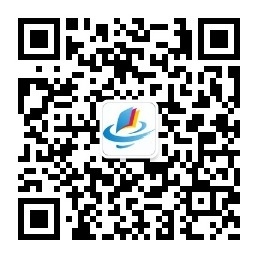 二、考生在查询中考英语听说考试后，如对本人成绩有疑问，可向所在中学提出复查成绩的书面申请，成绩复查只接受学校集体的申请，不接受考生个人的申请。复查内容不涉及评分标准的掌握宽严问题。（一）申请复查成绩流程。1.6月2日下午17:00时前考生及家长向学校提出申请复查成绩的书面申请。2.学校收集复查成绩的书面申请后进行审核和汇总，并按汇总表的说明进行汇总。汇总表见附件。3、学校将复查成绩汇总表考生申请信息在6月5日上午12时前录入中考业务管理系统,逾期不再接受成绩复查。请有关学校切实通知到参加了考试的考生，并按时做好成绩复查录入工作。（二）成绩复查答复。6月5日-6日市教育招生考试中心将组织专门工作人员复查学校上报的考生申请，将对复查后发现分数有误的考生，市教育招生考试中心将对其分数进行更正，更正后的成绩由市教育招生考试中心在6月6日通过学校通知考生本人。特此通知。附件：2017年中山市中考英语听说考试复查申请汇总表                            中山市教育招生考试中心2017年6月1日附件1：2017年中山市中考英语听说考试复查申请汇总表 说明：1、本表供中考英语听说考试成绩有疑问的考生或学校查询使用；2、 如需要复查成绩，请于规定时间前将本表填写成绩复查申请录入中考业务管理系统。序号准考证号考生姓名考试项目现在成绩备注12345678910